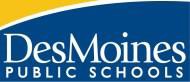 199 Day New To Profession Teacher CalendarCALENDAR LEGENDProfessional DevelopmentEducation Quality Staff DevelopmentHolidays(No classes; offices closed)Building Discretionary Day-PD, Conference or Conference Comp Day (No classes)First/Last Day of SchoolBreak-PaidBreak-Unpaid2019-2020 SCHOOL CALENDARSchool Board approved on 01/08/2019Revised 1/22/2020Dates/EventsAug 12	New to Profession Teachers start (199 day contract)Aug 12	New to District Teachers start (197 day contract)Aug 13	*Non-Work day-Reflects the Continuous Induction Meetings spread throughout the year.  Aug 16		*Education Quality Staff DevelopmentAug 19-22	Professional Development Days (All Teachers & associates report (195 day contract)Aug 23		First day of school for studentsSept 2		Labor Day Sept 27	Professional Development DaysOct 30		End of First TermOct 31	**No School- Building Discretionary Day-PD, Conference or Conference Comp DayNov 1&4		Professional Development Day Nov 1-5	    	Fall Break for studentsNov 5	    	Election Day – No SchoolNov 6	    	First day of Term 2Nov 27	No school for teacher, associates, paras & students Teacher Conference Comp Day (1/2 day for Spring and ½ day for Fall)Nov 28-29 	Thanksgiving BreakDec 13        	     Professional Development Day Dec23-Jan1     Winter BreakJan 15               1st Semester EndsJan 16	     Professional Development DayJan 17	Inclement Weather – Teachers did not reportJan 16-20        Semester Break for StudentsJan 20		Martin Luther King Day – No School Jan 21              First day of second semester (Term 3)Feb 25	ACTs for 11th grade; No School for K-10 & 12th gradeFeb 25 	    Professional Development DayMar 13	     	Last day of Term 3Mar 16-20   	Spring BreakMar 23-24 	     Professional Development Days Mar 25            **No School-Building Discretionary Day-PD, Conference or Conference Comp DayMar 26	   	 First day of Term 4April 27 	 	Professional Development Day May 20	        Last day of school for 12th grade May 25		Memorial Day May 28		Last day of School; Early ReleaseMay 29		Professional Development DayMay 29 &	Reserved for inclement weather make-June 1-4	up daysJune 1		Weather Make Up Day* Date subject to change**Each building will set its own parent/teacher conference dates and times.  These are days that can be used as there will be no school. Please contact your building administration for details.July 2019July 2019July 2019July 2019July 2019MTWThF123      458910     111215161718      1922232425      26293031August 2019August 2019August 2019August 2019August 2019MTWThF12567    89121314   15164192021   22239262728293014September 2019September 2019September 2019September 2019September 2019MTWThF234456199       10     11121324 161718  192029232425  2627343035October 2019October 2019October 2019October 2019October 2019MTWThF1234397  8  9   10       114414 15 16   17       184921 22 23   24       25542829     303158November 2019November 2019November 2019November 2019November 2019MTWThF       159456   7      863111213  14     1568181920  21     227325262728      2978December 2019December 2019December 2019December 2019December 2019MTWThF23456839        10111213881617  18   19       20932324  25   26273031January 2020January 2020January 2020January 2020January 2020MTWThF1 239567      8910100      131415  16      17104202122  23       24108272829  3031113February 2020February 2020February 2020February 2020February 2020MTWThF3456711810        11121314123 1718  19   20      21128 2425 26   27      28133March 2020March 2020March 2020March 2020March 2020MTWThF234561389        101112      131431617  18   19      201482324  25   26      271533031155April 2020April 2020April 2020April 2020April 2020MTWThF12315867  8    9      10163131415  16      17168202122  23      24173272829  30177May 2020May 2020May 2020May 2020May 2020MTWThF11784567        8183111213141518818192021       221932526272829198June 2020June 2020June 2020June 2020June 2020MTWThF122345199      891011121516  17  18      192223  24  25      262930